     臺南市家庭教育中心109年度家庭教育宣導       「用媽媽的話.拉近愛的距離」影片徵集活動 壹、依據：臺南市家庭教育中心109年家庭教育年度計畫辦理。貳、計畫目的：一、鼓勵親子雙方對彼此表達互惠行為，以利創造親代、子代雙贏的現代健康家庭。二、鼓勵親子共學母語，運用閩南、客家、原民、新住民等母語，引導學子表達對媽媽的愛、感謝與祝福，讓母親更能感受親情溫暖。叁、辦理單位：一、指導單位:教育部、臺南市政府教育局二、主辦單位:臺南市家庭教育中心肆、辦理期程：即日起至109年9月10日止。伍、實施對象：本市各國民小學學生。陸、比賽組別及主題：柒、送件規定：一、家庭成員以母語，與母親對話互動，彼此表達愛、感謝與祝福。二、家長或教師協助拍攝影片後，各校擇優(件數不限)送件參加本影片徵集。捌、相關規格：一、影片內容以母語(閩、客、原、新住民，共四組)敘述，親子以母語對話互動，彼此表達對對方的愛、感謝與祝福。 二、影片片長以30-60秒為限(含片頭及片尾)。 三、影片規格：（一）以*.avi；*.mpg；*.mov；*.mp4等4種檔案格式為主，影片解析度1280(W)×720(H)像素以上。 （二）檔案內容一人一片為限，檔名請以學校＋年級＋姓名，例如○○國小05李。（三）影片無須剪輯與配樂，不用上旁白字幕。 （四）影片須為橫式（可使用手機、數位相機、攝影機等影音器材拍攝，請架設腳架拍攝以求畫面穩定；手機拍攝時，請採橫向拍攝）。四、每位送件者應附上中文及母語涵義對照說明文字(附件2)。玖、收件方式：一、報名日期:即日起至本(109)年9月10日(星期三)止。二、報名方式：(一)請填附「影片徵集活動報名表」(附件1)及「影片徵集活動作品說明表」(附件2)以及「肖像使用同意書」(附件3)，於報名時連同影片(核章掃描檔跟odt檔)上傳至http://163.26.86.121:5000/sharing/9i562ERoF。 (二)上傳方式請參閱操作說明(附件4)。 (三)所有參賽作品須統一經由學校推薦送件。拾、獎勵：一、比賽組別區分低、中、高年級，依閩南語、客家語、原民語及新住民語組別皆取特優1名、優等3名及佳作數名，各頒發獎狀與圖書禮券獎勵（特優禮券1000元，優等禮券500元，佳作禮券200元），獲獎名額得視徵集件數及成績酌予調整。二、指導教師指導學生獲特優者核予嘉獎1次，優等及佳作者頒發獎狀獎勵。拾壹、參加影片徵集者，同意無償授權臺南市家庭教育中心將徵集之影片剪輯、重製，並得不限次數、不限地區於臺南市家庭教育中心網站與相關社群媒體公開播送及傳輸，以配合參與相關宣傳活動。拾貳、本計畫奉核定後實施，如有未盡事宜，得由本中心「用媽媽的話.拉近愛的距離」影片徵集活動之評審委員決議之。拾叁、預期效益：一、讓學生能勇於表達對母親情感，透過親子互動增進情感，也更加了解多元文化。二、透過活動體驗，鼓勵親子共學母語，實現「愛從家出發，家人無距離」的理念，創造和樂幸福的健康家庭。  附件1臺南市家庭教育中心109年「用媽媽的話.拉近愛的距離」影片徵集活動報名表    附件2                臺南市家庭教育中心109年   「用媽媽的話.拉近愛的距離」影片徵集活動作品說明表附件3肖像權使用同意書    本人           （以下簡稱為甲方，甲方未成年由法定代理人           簽名）同意予臺南市家庭教育中心(以下簡稱乙方)辦理109年「用媽媽的話.拉近愛的距離」影片徵集活動，並簽屬接受本同意書之內容。願意接受下列所有條款與規範： 一、甲方同意授權由乙方使用其個人宣傳資料及肖像(包含照片及動態影像，以下簡稱肖像)以非獨佔性(non-exclusive)、適用範圍遍及全世界(worldwide)、免版稅(royalty-free)的方式授權乙方從事以下行為：(一)乙方得以各種管道或印刷方式呈現授權內容之全部或部分並可公開發表，及著作法賦予著作人所擁有之權益，且可無須再通知或經由甲方同意，但於公開發表時必須尊重甲方個人形象，不得發表於非正當管道(例如情色網站或違反社會風俗之貼圖網站等)，如有此情況發生甲方得以立即終止乙方使用其肖像權，並要求乙方賠償其個人形象損失。(二)雙方同意單獨使用授權肖像來展示及宣傳雙方的教學服務項目。乙方並保有視覺設計之著作權利及與設計相關合作單位(如廣告文宣等)之拍攝、活動、文宣事宜中使用，以達互助共惠效益。(三)若乙方提供創作備份於甲方，甲方使用時也應尊重乙方創作權，公開發表時須註明原創者資料，不得侵犯智慧財產權(例：讓觀賞者誤以為是他人作品)。二、乙方需保密甲方非個人宣傳之私密資料(例如：電話、地址、身分證字號等)，未經甲方同意不得擅自外流給合作廠商、義務工作人員及非乙方正式雇用人員等。三、凡因本同意書所生之爭議，簽約雙方同意依中華民國法律本誠信原則協議解決之；如有訴訟之必要時，立同意書人同意以臺灣臺南地方法院為第一管轄法院。四、本同意書共兩頁一式兩份，由甲乙雙方各持乙份保留，本同意書內容只能在具有雙方簽署同意的書面文件下才能改變內容。   甲方                                乙方立同意書人：                    臺南市家庭教育中心 ：(甲方送出前請簽章)         (乙方評選後核章 寄送學校轉交甲方)  中華民國  年 月 日附件4     109年度「用媽媽的話.拉近愛的距離」影片徵集活動成果檔案上傳說明1.請使用google瀏覽器或ie瀏覽器，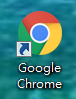   於網址列輸入http://163.26.86.121:5000/sharing/9i562ERoF2.請於「您的名字」中，輸入「地區+學校校名+學生姓名)」                                  (如中西區公園國小王小福)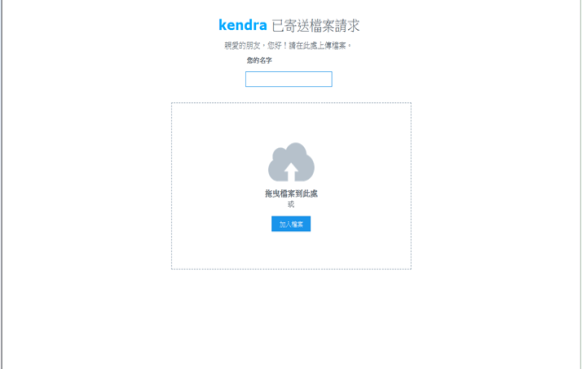 3.將檔案拖曳或加入  需上傳以下4個檔案：「報名表」(2)「作品說明表」(3) 「肖像權使用同意書」(4)影片作品  (請將檔案都加入後，再一起上傳，這樣才會出現在同一資料夾中)  檔案命名範例：  xx國小○○○-報名表  xx國小○○○-作品說明表  xx國小○○○-肖像權使用同意書  xx國小○○○-影片作品4.上傳成功畫面(檔案後面綠色勾勾)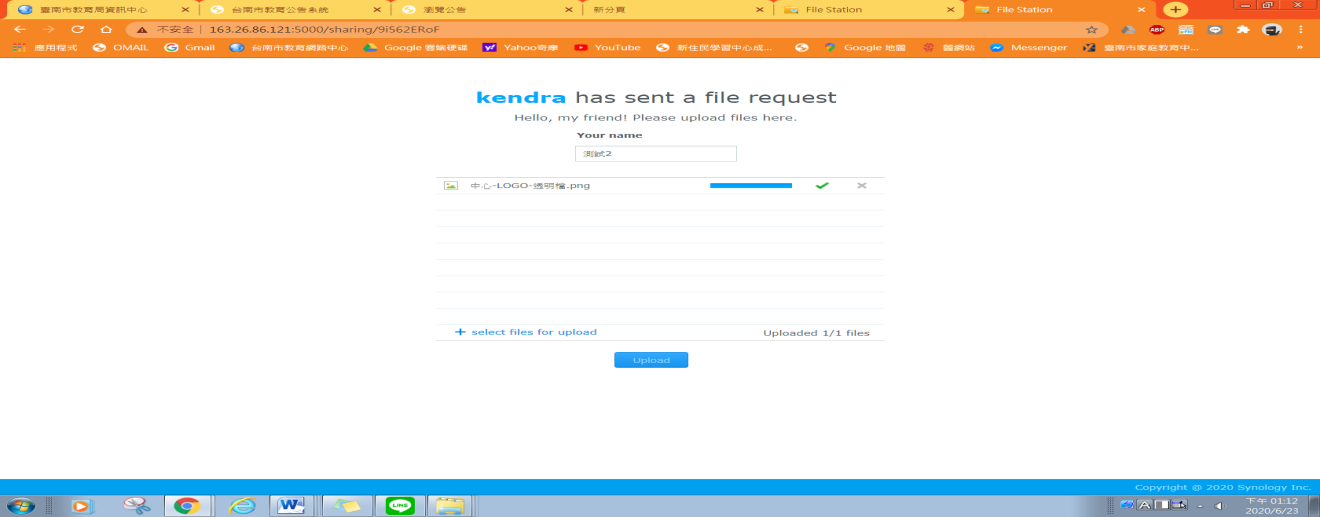 組別主題母語語言別國小低年級組以母語呈現，親子以母語對話互動，彼此表達對對方的愛、感謝與祝福。1.閩南2.客家3.原民4.新住民國小中年級組以母語呈現，親子以母語對話互動，彼此表達對對方的愛、感謝與祝福。1.閩南2.客家3.原民4.新住民國小高年級組以母語呈現，親子以母語對話互動，彼此表達對對方的愛、感謝與祝福。1.閩南2.客家3.原民4.新住民學校名稱臺南市         區         國民小學比賽組別□低年級組   □中年級組   □高年級組語言別□閩南語 □客家語□原住民語(註明族別              )□新住民語(註明國別              )  影片名稱：(母語及中文名稱)影片名稱：(母語及中文名稱)參賽者班級：                  參賽者姓名：                參賽者班級：                  參賽者姓名：                指導教師：(最多2名)指導教師：(最多2名)學校聯絡人：                處室                  (姓名)                 電話:                網電:                 學校聯絡人：                處室                  (姓名)                 電話:                網電:                 版權轉讓同意書    本作品確係本人所創作，未涉違反智慧財產權及著作權或侵權情事；若有抄襲或不實，願自負法律責任，並由貴中心取消得獎資格，追回所得獎獎項；另本人同意得獎作品著作權歸臺南市家庭教育中心推廣之用，擁有公開展示、播放、重製、發行、發表及印製之權益。影片作者簽名：         身分證字號：法定代理人簽名：         身分證字號：     中華民國       年      月      日學校名稱臺南市         區         國民小學臺南市         區         國民小學比賽組別□低年級組   □中年級組   □高年級組□低年級組   □中年級組   □高年級組語言別□閩南語 □客家語□原住民語(註明族別              )□新住民語(註明國別              )  □閩南語 □客家語□原住民語(註明族別              )□新住民語(註明國別              )  影片名稱：(母語及中文名稱)影片名稱：(母語及中文名稱)影片名稱：(母語及中文名稱)檔名：檔名：檔名：內容說明: 母語及中文涵義對照說明內容說明: 母語及中文涵義對照說明內容說明: 母語及中文涵義對照說明(母語文字)(母語文字)(中文文字)